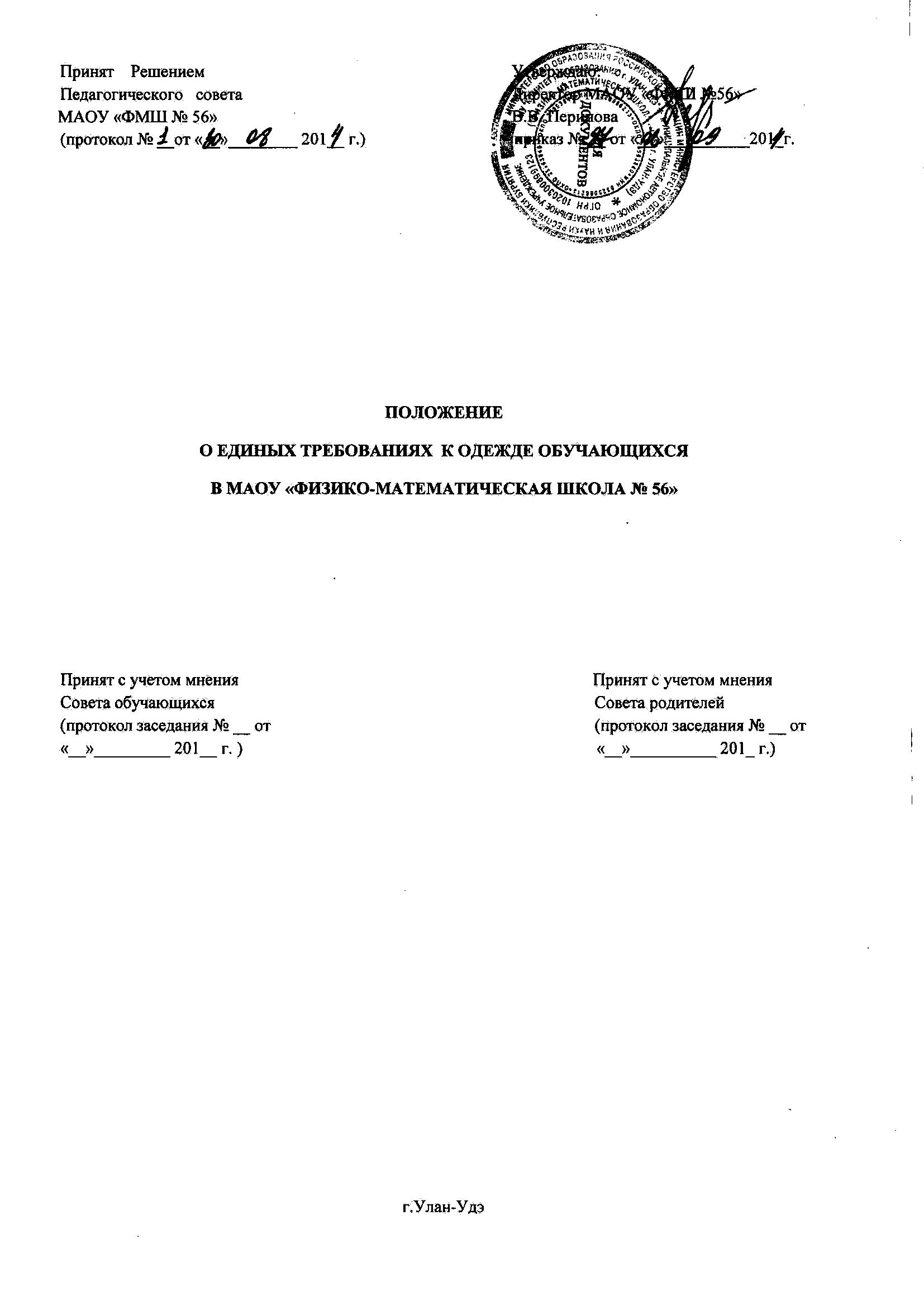 1. Общие положения1.1. Настоящее Положение о требованиях к одежде и внешнему виду обучающихся (далее - Положение) разработано в соответствии с Федеральным законом от 29.12.2012 г. № 273-ФЗ «Об образовании в Российской Федерации», Уставом Муниципального автономного общеобразовательного учреждения «Физико-математическая школа № 56» (далее -Учреждение) и регламентирует единые требования к школьной одежде обучающихся 1-11-х классов.2. Школьная форма должна соответствовать санитарно-эпидемиологическим правилам и нормативам «Гигиенические требования к одежде для детей, подростков и взрослых, товарам детского ассортимента и материалам для изделий (изделиям), контактирующим с кожей человека. СанПиН 2.4.7/1.1.1286-03», утв. постановлением Главного государственного санитарного врача Российской Федерации от 17.04.2003 № 51.2. Требования к внешнему виду обучающихся2.1. Внешний вид и одежда обучающихся должны соответствовать общепринятым нормам делового стиля и иметь светский характер, исключать вызывающие детали (волосы, лицо и руки должны быть чистыми и ухоженными, используемые парфюмерные и дезодорирующие средства должны иметь легкий и нейтральный запах).2.2. Одежда обучающихся должна соответствовать погоде и месту проведения учебных занятий, температурному режиму в помещении, должна быть обязательно чистой, свежей, выглаженной. Обувь должна быть чистой.3. Примерные требования к школьной форме3.1. В школе установлено 3 вида допустимой формы:- повседневная;- парадная;- спортивная.Образцы моделей формы и варианты одежды, соответствующие деловому стилю, утверждаются приказом директора  Учреждения с предварительного согласования с педагогическим советом и с   учетом  мнения Совета родителей, Совета обучающихся, .3.2. Парадная форма3.2.1. Парадная форма используется обучающимися в дни проведения праздников и торжественных линеек.3.2.2. Для мальчиков и юношей парадная школьная форма состоит из костюма,  белой сорочки, галстука однотонного темного цвета.3.2.3. Для девочек и девушек парадная школьная форма состоит из белой блузки, сарафана или юбки темного однотонного цвета длиной чуть выше колен. Поверх блузки допускается надеть пиджак в тон юбки.3.3. Спортивная форма3.3.1. Спортивная форма используется обучающимися на занятиях физической культурой и спортом и включает: футболку, спортивные трусы, спортивное трико (костюм), кроссовки.3.3.2. Форма должна соответствовать погоде и месту проведения физкультурных занятий. Для участия в массовых спортивных мероприятиях рекомендуется приобретение головных уборов (кепи, бейсболки и пр.).3.3.3. Спортивные костюмы надеваются только для уроков физической культуры и на время проведения спортивных праздников, соревнований.3.4 Повседневная формаСтиль одежды - деловой, классический.3.4.1. Мальчики, юноши:- костюм «двойка» или «тройка» темно-синего, темно-серого цвета; мужская сорочка (рубашка), туфли;- пиджак, брюки, синего, серого цвета, мужская сорочка (рубашка), туфли; - брюки   классические  темно-синего, темно-серого  цвета ;- однотонная белая рубашка или рубашка неярких тонов,- однотонный без надписей пуловер, свитер, жилет;- пуловер, свитер, жилет с геометрическим рисунком (ромб, полоска);3.4.2. Девочки, девушки:- костюм темно-синего, темно-серого цвета, включающий пиджак или жилет, платье с пиджаком или жакетом;- брюки или юбка, сарафан; однотонная белая блуза или блуза (кофта, свитер, джемпер, водолазка неярких тонов). - жакет без вызывающих отделок, аксессуаров и деталей (приталенный силуэт, отложной воротник), брюки, юбка или сарафан длиной не выше колен на 10 см;- блуза рубашечного покроя, водолазка (воротник - стойка) (цвет разный, однотонный);- колготки однотонные - телесного, черного цветов; туфли с закрытой пяткой и носком;- брюки классические  темно-синего, темно-серого цвета ;- однотонный без надписей пуловер, свитер, жилет;- пуловер, свитер, жилет с геометрическим рисунком (ромб, полоска);3.4.3. Одежда обучающихся может иметь отличительные знаки образовательной организации (класса, параллели классов): эмблемы, нашивки, значки, галстуки и т. д.3.4.4. Запрещается использовать для ношения в учебное время следующие варианты одежды и обуви:- спортивная одежда (спортивный костюм или его детали);- одежда для активного отдыха (шорты, толстовки, майки и футболки с символикой и т. п.);- пляжная одежда;- одежда бельевого стиля;- прозрачные платья, юбки и блузки, в т. ч. одежда с прозрачными вставками;- декольтированные платья и блузки (открыт вырез груди, заметно нижнее белье и т. п.);- вечерние туалеты;- платья, майки и блузки без рукавов (без пиджака или жакета);- мини-юбки;- слишком короткие блузки, открывающие часть живота или спины;- одежда из кожи (кожзаменителя), плащевой ткани;- сильно облегающие (обтягивающие) фигуру брюки, платья, юбки;- спортивная обувь (в т. ч. для экстремальных видов спорта и развлечений);- пляжная обувь (шлепанцы и тапочки);- массивная обувь на высокой платформе;- вечерние туфли (с бантами, перьями, крупными стразами, яркой вышивкой, из блестящих тканей и т. п.);- туфли на чрезмерно высоком каблуке Допустимая высота каблука для девочек не более 5 см (5-9-е классы), не более 7 см (10-11-е классы).- в одежде и обуви не должны присутствовать очень яркие цвета, блестящие нити и вызывающие экстравагантные детали, привлекающие пристальное внимание. Запрещено использовать в качестве деталей одежды массивные броши, кулоны, кольца, серьги.Обучающимся не рекомендуется ношение в образовательных учреждениях одежды, обуви и аксессуаров с травмирующей фурнитурой, символикой асоциальных неформальных молодежных объединений, а также пропагандирующих психотропные  вещества и противоправное поведение.4. Права и обязанности обучающихся4.1. Обучающийся имеет право выразить свое мнение по  школьной форме, внести свои предложения.4.2. Обучающийся обязан носить повседневную школьную форму ежедневно.4.3. Обучающийся обязан содержать форму в чистоте, относиться к ней бережно, помнить, что внешний вид ученика - это лицо школы.4.4. Спортивная форма в дни уроков физической культуры приносится учащимися с собой.4.5. В дни проведения торжественных линеек, праздников обучающиеся надевают парадную форму.4.6. Обучающийся имеет право самостоятельно подбирать рубашки, блузки, аксессуары к школьному костюму в повседневной жизни.4.7. Допускается ношение в холодное время года джемперов, свитеров и пуловеров неярких цветов.5. Обязанности родителей (законных представителей) несовершеннолетних обучающихся5.1. Обеспечить сына (дочь)  школьной формой, установленной данным Положением, к началу учебного года.5.2. Обеспечить неукоснительное соблюдение   сыном  (дочерью) требований настоящего Положения.6. Меры административного воздействия6.1. Несоблюдение обучающимися данного Положения является нарушением Устава школы и Правил внутреннего распорядка для обучающихся.6.3. О случае явки обучающегося без школьной формы и нарушении данного Положения родители должны быть поставлены в известность классным руководителем в течение рабочего  дня.6.4. За неоднократное нарушение данного Положения и в случае, когда меры педагогического воздействия не приносят должного результата,    обучающиеся могут быть подвергнуты дисциплинарной ответственности в соответствии с действующим законодательством об образовании.7. Заключительные положения7.1. Положение  принимается педагогическим советом школы с учетом мнения Совета родителей, Совета обучающихся, согласуется с Управляющим советом школы и вступает в силу с момента его утверждения приказом директора школы.7.2. В случае, если Положение принято и утверждено без учета мнения Совета обучающихся и (или) Совета родителей, настоящее Положение не может применяться и приказ о его утверждении подлежит отмене. 7.3. В целях обеспечения условий для ознакомления  участников образовательных отношений с настоящим Положением  его копия размещается на официальном сайте Учреждения в информационной сети «Интернет».7.4. Срок действия настоящего Положения неограничен, действует до принятия новой редакции.